Division or divinity? New Thought Leaders Unify for Transformation!April 24, 2020 ~ 3:00 PM PSTLIVE on ZOOM & facebook.com/globalnewthoughtFREE TO EVERYONEPLEASE ANNOUNCE WIDELY. SHARE THIS DOCUMENT WITH MEDIA & COMMUNICATIONS PERSONNEL.EVENT PAGE: https://www.agnt.today/eventsTEXT - Press Release (to customize for cut/paste) + Flyerhttps://www.agnt.today/download-centerLINK TO REGISTER ON ZOOM FOR YOUR INVITATIONS & POSTS: Link to Webinar Registration pagehttps://zoom.us/webinar/register/WN_YODcQ_PrT6evh1gxmsTdJwFaceBook LIVEOR -- Join the broadcast LIVE STREAMED on our Facebook page on April 24th at the scheduled time, 3:00 PM, PST. https://www.facebook.com/globalnewthought/	GRAPHICS (choose what you need..)	EMAIL BANNER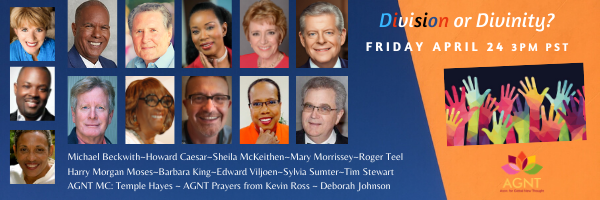 	POSTER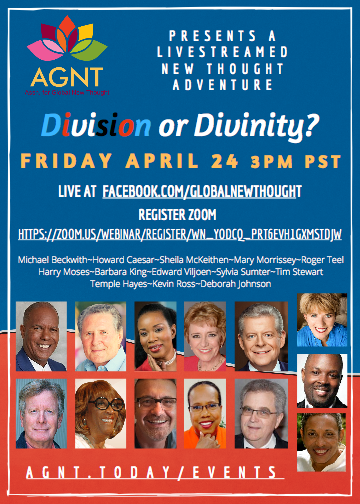 	FB POST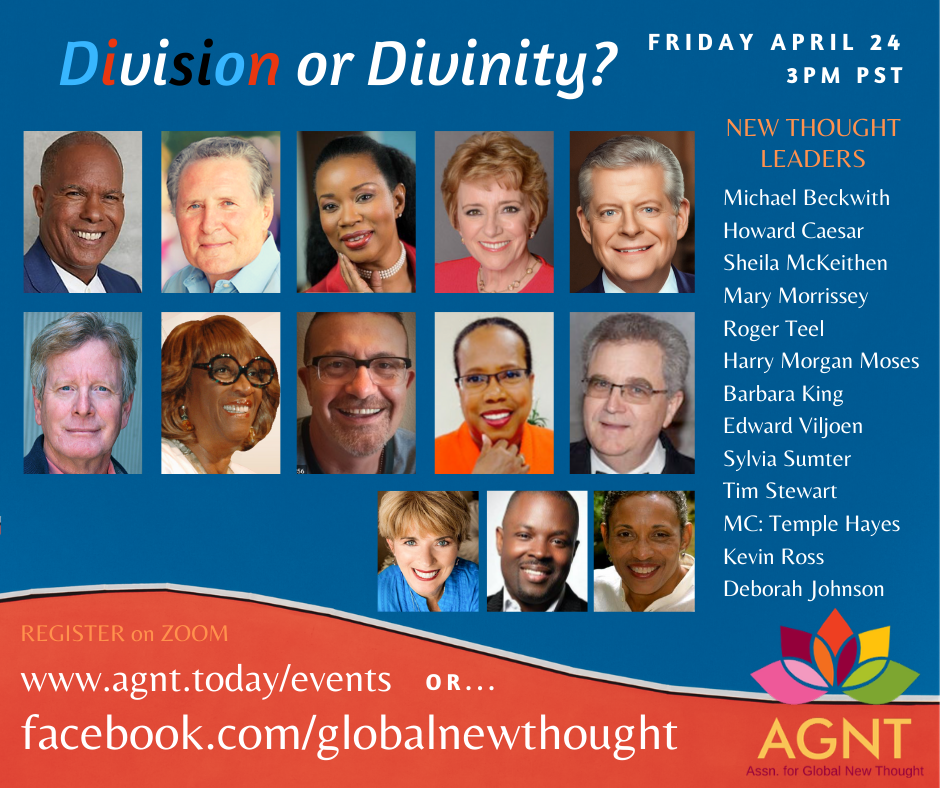 